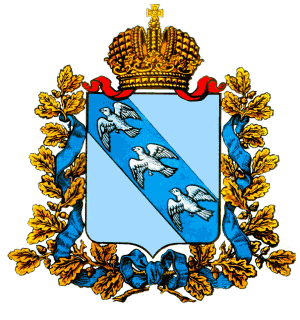 Администрация Курской областиСовет молодых ученых и специалистов Курской областиТематика и проблемное поле конференции «Современный преподаватель – доверенное лицо государства» 2015 г. охватывает следующие научные направления:Личность и профессиональная платформа молодого преподавателя:личные и деловые качества, необходимые в работе преподавателя, их формирование и развитие, в том числе через студенческие научные проекты как систему подготовки резерва научно педагогических кадров; гражданская позиция преподавателя; социальный портрет и ценностные ориентации преподавателя и ученого; социально-психологические и духовно-нравственные аспекты научной и педагогической деятельности; стимулы, мотивация, предпочтения и ожидания молодых ученых от участия в научных проектах и мероприятиях;научно-педагогическая деятельность и публичная дипломатия, отношение молодых исследователей к академической мобильности;лидерство и социальная активность в научно-педагогической среде, актуальные вопросы создания и деятельности профессиональных объединений научно-педагогических работников;участие научно-педагогического сообщества в управлении учебными заведениями и территориями, место и роль студенческих научных обществ, советов молодых ученых, молодежных парламентских структур в принятии управленческих решений. Современная молодежь в системе отношений человек – общество – государство:лидерство, установки, ценностные ориентации и гражданская позиция современной молодежи;факторы риска негативных социальных явлений в молодежной среде; восприятие молодежью понятий о Родине и патриотизме, научных и профессиональных успехов в прошлом и настоящем, традиций научных школ, корпоративной культуры, памяти о выдающихся ученых, профессионалах и организаторах отрасли, преемственности поколений в науке и практике;место и роль в системе ценностных ориентаций молодежи мотивации к научному и профессиональному самосовершенствованию, самообразованию, достижению профессиональных успехов и стремлению закрепить их за своей страной и малой родиной;восприятие и оценка молодежью исторических событий всех лет;Гуманитарная миссия молодого преподавателя в действии:научно обоснованные подходы и анализ опыта практической реализации проектов по развитию у молодежи активной гражданской позиции, патриотизма, привитию корпоративной культуры, традиций профессии и отрасли, интеграции гражданско-патриотического воспитания в систему профессионального образования;недопущение искажения восприятия молодежью исторической правды как основа обеспечения единства и стабильности государства и общества.К участию в Конференции приглашаются аспиранты и преподаватели учреждений высшего и среднего профессионального образования в возрасте до 30 лет (имеющие ученую степень – до 35 лет), а также студенты, выступающие в соавторстве с преподавателями. Участие в Конференции возможно в следующих формах:участие в работе дискуссионной площадки (инициативное очное участие);публикация в сборнике научных трудов (заочное участие);публикация в сборнике научных трудов, а также очное участие по персональному приглашению оргкомитета.Публикация в сборнике бесплатная независимо от формы участия в Конференции. Статьи публикуются по итогам отбора рецензентами. Среди авторов публикаций проводится конкурс на лучшую печатную работу.  Статьи победителей и призеров будут включены в систему РИНЦ. Статьи для публикации в сборнике принимаются в срок до 10 мая 2016 г. по электронной почте molkursk@yandex.ru в виде присоединенных к электронному письму файлов формата Microsoft Word (файл *.docx, *.doc). Требования к техническому оформлению статей и порядок проведения Конференции определены Положением о конференции, которое размещено на официальном сайте комитета по делам молодежи и туризму Курской области www.kdmt46.ru в разделе «Славянское содружество».Очное участие в Конференции возможно в инициативном порядке и по персональному приглашению оргкомитета. Персональные приглашения в виде писем на имя руководителей учебных заведений или органов государственной власти направляются организаторами в отношении авторов статей, присланных для публикации в сборнике и прошедших отбор. Условием очного участия в Конференции является участие в Международном лагере студенческого актива «Славянское содружество» в порядке, установленном Положением о Лагере, с оплатой соответствующих расходов за счет направляющей стороны. Положение о лагере размещено на официальном сайте комитета по делам молодежи и туризму Курской области www.kdmt46.ru в разделе «Славянское содружество».Председатель Совета                                       		           В. И. Тимошилов 